NOTICE OF DEVELOPMENT APPEAL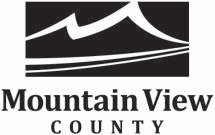 1408 Twp. Rd. 320 / Postal Bag 100, Didsbury, AB Canada T0M 0W0 T 403.335.3311 F 403.335.9207 Toll Free 1.877.264.9754www.mountainviewcounty.comExcerpt from the Municipal Government Act, Section 685 - Grounds for Appeal685(1) - If a development authority:fails or refuses to issue a development permit to a person,issues a development permit subject to conditions, orissues an order under section 645,the person applying for the permit or affected by the order under section 645 may appeal to the subdivision and development appeal board.(2) In additional to an applicant under subsection (1), any person affected by an order, decision or development permit made or issued by a development authority may appeal to the subdivision and development appeal board.File Number of the Development Application: 	APPELLANT:		Name: 	 Telephone: 		 Address: 		 Email:LANDOWNER:  Name: 	 Telephone: 	 Address: 		LAND DESCRIPTION:  Registered Plan: 	Block: 	Lot: 	Part: 	Section: 	Twp.: 	Range: 	Meridian: 	THIS APPEAL IS COMMENCED BY, ON BEHALF OF:(a)  _	 Adjacent Landowner/Affected Person (Fee $425.00)	(b)	Developer/Applicant/Landowner (Fee $425.00)REASON(S) FOR THE APPEAL (use additional paper if required):The personal information on this form is being collected under the authority of Section 33(c) of the Alberta Freedom of Information and Protection of Privacy Act (FOIP) and Municipal Government Act Sections 678 and 686 for the purpose of preparing and conducting an Appeal Hearing. By providing the above personal information, the applicant consents to the information being made available to the public and Appeal Board in its entirety under Section 17(2) of the Alberta Freedom of Information and Protection of Privacy Act. Any inquiries relative to the collection or use of this information may be directed towards to: Mountain View County FOIP Coordinator 1408 – Twp Rd 320 Postal Bag 100 Didsbury AB T0M 0W0 Ph: 403-335-3311Signature of Appellant/Agent	Date